Publicado en Madrid el 11/01/2018 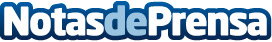 Damas de la Corte presenta su colección para San ValentínQueda poco para el mes más romántico del año, ya que el 14 de febrero es San Valentín. De este popular santo se dice que fue un médico romano convertido a sacerdote, que casaba a soldados en una época en la que estaba prohibido y que por eso fue ejecutado. En su honor, cada 14 de febrero todas las parejas del mundo se hacen obsequios como muestra de su amor. ¿Y qué mejor que regalar un detalle de las Damas de la Corte? Datos de contacto:Las Damas de la Corte647 41 82 16Nota de prensa publicada en: https://www.notasdeprensa.es/damas-de-la-corte-presenta-su-coleccion-para Categorias: Moda Sociedad Madrid Industria Téxtil http://www.notasdeprensa.es